О внесении изменений и дополнений в решение Совета Алексеевского муниципального района Республики Татарстан от 19.07.2016 № 45 «О Стратегии социального-экономическогоразвития Алексеевского муниципального районаРеспублики Татарстан на 2016-2021 годы и плановый период до 2030 года» В соответствии с Законом Республики Татарстан от 5 апреля 2019 года № 31-ЗРТ «О внесении изменений в закон Республики Татарстан «Об утверждении Стратегии социально-экономического развития Республики Татарстан до 2030 года», согласно подразделу 4.2 Методических рекомендаций по осуществлению стратегического планирования социально-экономического развития на уровне муниципальных районов (городских округов) Республики Татарстан, утвержденных приказом Министерства экономики Республики Татарстан от 18.12.2015 № 534, Уставом «Алексеевского муниципального района» Республики ТатарстанСовет Алексеевского муниципального района решил:1. Внести в решение Совета Алексеевского муниципального района Республики Татарстан от 19.07.2016 № 45 «О Стратегии социально-экономического развития Алексеевского муниципального района Республики Татарстан на 2016-2021 годы и плановый период до 2030 года» следующие изменения и дополнения: 1.1.Таблицу 3.2.12 «Основные показатели социально-экономического развития Алексеевского муниципального района до 2030 года» раздела 3 изложить в новой редакции (Приложение № 1);1.2. Таблицу 4.3.1 «Перечень инвестиционных проектов (с осуществлением инвестиций в основной капитал)» раздела 4 изложить в новой редакции (Приложение № 2);1.3. Таблицу 8.1 «Целевые ориентиры Стратегии Алексеевского муниципального района до 2030 года» раздела 9 изложить в новой редакции (Приложение № 3);1.4. Таблицу 8.2 «Прогнозный бюджет доходов и расходов Алексеевского муниципального района» раздела 9 изложить в новой редакции (Приложение № 4);1.5. Таблицу 3.2.1 «Мероприятия развития промышленных предприятий», таблицу 3.2.2 «Перечень мероприятий по развитию потребительского рынка», таблицу 3.2.3 «Мероприятия в отрасли строительства и ЖКХ», таблицу 3.2.4 «Перечень мероприятий в здравоохранении», таблицу 3.2.8 «Мероприятия развития физической культуры и спорта», таблицу 3.2.9 «Мероприятия в сфере социальной защиты населения», таблица 3.2.10 «Мероприятия, направленные на поддержку семей и детей, находящихся в социально опасном положении и СОНКО» раздела 3, таблицу 4.2.1 «Основные направления развития сельского хозяйства на период 2016-2030 гг.», таблицу 4.4.1 «План мероприятий по развитию туризма ГБУК РТ «Билярский государственный историко-археологический и природный музей-заповедник» раздела 4, таблицу 5.1.2.1 «Мероприятия в области охраны окружающей среды», таблицу 5.1.3.1 «Мероприятия в сфере инвестиционной привлекательности и деловой активности», таблицу 5.1.4.3 «Мероприятия в сфере человеческого капитала, рынка труда и урбанизации» раздела 5 изложить в новой редакции (Приложение № 5).2. Разместить настоящее решение на Официальном сайте Алексеевского муниципального района, на Официальном портале правовой информации Республики Татарстан в информационно-телекоммуникационной сети Интернет.3. Контроль за исполнением настоящего решения оставляю за собой.Глава муниципального района,председатель Совета                                                                    С.А. ДемидовАЛЕКСЕЕВСКИЙ РАЙОННЫЙ СОВЕТАЛЕКСЕЕВСКОГО МУНИЦИПАЛЬНОГО РАЙОНАРЕСПУБЛИКИ ТАТАРСТАН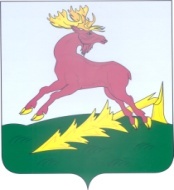 ТАТАРСТАН РЕСПУБЛИКАСЫАЛЕКСЕЕВСКМУНИЦИПАЛЬ РАЙОНЫНЫҢАЛЕКСЕЕВСКРАЙОН СОВЕТЫРЕШЕНИЕ___________п.г.т. АлексеевскоеКАРАР№_________